SOUTHEASTERN SWIMMINGPhillips Petroleum AwardNominationsHuntsville Swim Association would like to nominate David Hudson for the Phillips Petroleum Award.  David has been a long-serving official for HSA and has continued in that capacity after his own child was done swimming.  He has worked tirelessly in the community to grow officials within the Huntsville area, and has been instrumental in Huntsville being able to run quality invitational and championship meets.  *****************************Nominee: Tom Shumann Accomplishments: Tom continues to volunteer his time to the general swimming community. Last year Tom logged 115 sessions as an official including USA, NCAA, High School, Middle School and summer league championship. All but three being sanctioned or observed USAS meets. This does not include the numerous school and summer dual meets he works. We must keep in mind that Tom no longer has any athletes competing in our sport, but continues to promote us well.*******************************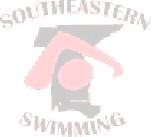 Tiffany Myrick has been an official for the past 8 years.  She has worked all positions on deck and worked her way up to being a prelim/final deck Ref in our LSC.  She has worked all levels of meets in outer LSC.  She has been the meet ref for all Auburn University meets for the last three years.  She has been the meet ref for the state park and rec swim meet for the past three years.  She has been the meet ref for the AHSAA central Section Championship for the past two years.  She serves as meet ref in Auburn for AUB, Opelika for OST, in Birmingham for AHSAA and Birmingham and Opelika for ARPA.  She has worked all positions at Southeaster’s many times.  She devoted countless hours to help train and mentor local officials and work any level meet that will have her.  I have not known her to turn down any team that asks her to volunteer and usually has a smile on her face after the coffee has been delivered to hospitality.  She works hard to help the teams in our LSC and has recently been named to our Southeastern swimming board to chair our Diversity Committee.  